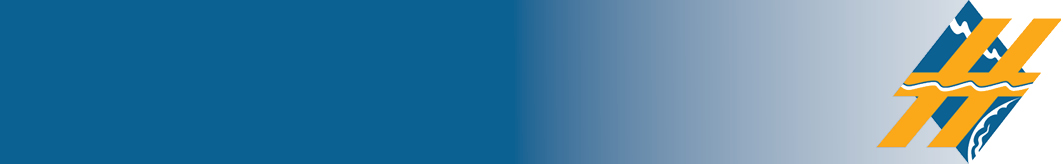 Application for RegistrationFor Camping Grounds, Hairdressers and Offensive TradesFor the Period 1 July 2023 to 30 June 2024Under the Health Act 1956 and Regulations made thereunder, the Health (Registration of Premises) Regulations 1966, Local Government Act 2002 and the Hurunui District Council bylaws, you are required to license your business.A Certificate of Registration, which will expire 30 June 2023, will be issued on receipt of this form and the appropriate fee.During the registration year your premises will be inspected.  The Environmental Health Officer will inform you of any requisitions that need to be undertaken and if further visits are required. These may be charged for on a time plus disbursements basis.Please provide the following details:Food premises are now registered under the Food Act 2014.  Please contact us at licensing@hurunui.govt.nz Payments received after 15 July will be subject to 10% penalty added to your invoice total.Payment can be made to Hurunui District Council, Westpac, 03-0802-0946666-00.If paying by internet banking please include in the reference field the words HEALTH and your NAME or COMPANY NAME so our accounts department can identify who the payment is for.Name of applicant/ company/partnership:Name of applicant/ company/partnership:Manager’s name:Manager’s name:Manager’s name:                                                                 Commencement Date:                                                                 Commencement Date:                                                                 Commencement Date:                                                                 Commencement Date:                                                                 Commencement Date:                                                                 Commencement Date:                                                                 Commencement Date:Trading as:Trading as:Trading as:Location of business:Location of business:Location of business:Location of sub-leased premises (if applicable):Location of sub-leased premises (if applicable):Location of sub-leased premises (if applicable):Mailing address:Mailing address:Mailing address:Telephone numbers:Business phone:Telephone numbers:Business phone:Telephone numbers:Business phone:Mobile:Home:Home:Home:Home:Email:Email:Email:Signature of applicant:Signature of applicant:Signature of applicant:Date:TICKSelect from list below:Select from list below:Select from list below:Select from list below:Select from list below:Select from list below:Select from list below:Select from list below:Registration FeeRegistration FeeCamping GroundCamping GroundCamping GroundCamping GroundCamping GroundCamping GroundCamping GroundCamping Ground$180.00$180.00HairdresserHairdresserHairdresserHairdresserHairdresserHairdresserHairdresserHairdresser$150.00$150.00Offensive TradeOffensive TradeOffensive TradeOffensive TradeOffensive TradeOffensive TradeOffensive TradeOffensive Trade$180.00$180.00